Друзья!

Хотим сообщить вам о старте,в сельском поселении Шестаевский сельсовет муниципального района Давлекановский район РБ, нового раунда конкурсного отбора проектов развития общественной инфраструктуры, основанных на местных инициативах — программы поддержки местных инициатив-2023 (ППМИ-2023)!

Если вы хотите благоустроить сквер возле ваших домов, отремонтировать здание социально-культурного центра или решить проблему с ремонтом освещения улицы . Или мечтаете о детской, спортивной площадке, а может быть вам необходимо привести в порядок коммуникации и заасфальтировать дорогу? Если всему селу необходима противопожарная или коммунальная техника, то ваши инициативы могут быть воплощены в жизнь с помощью ППМИ.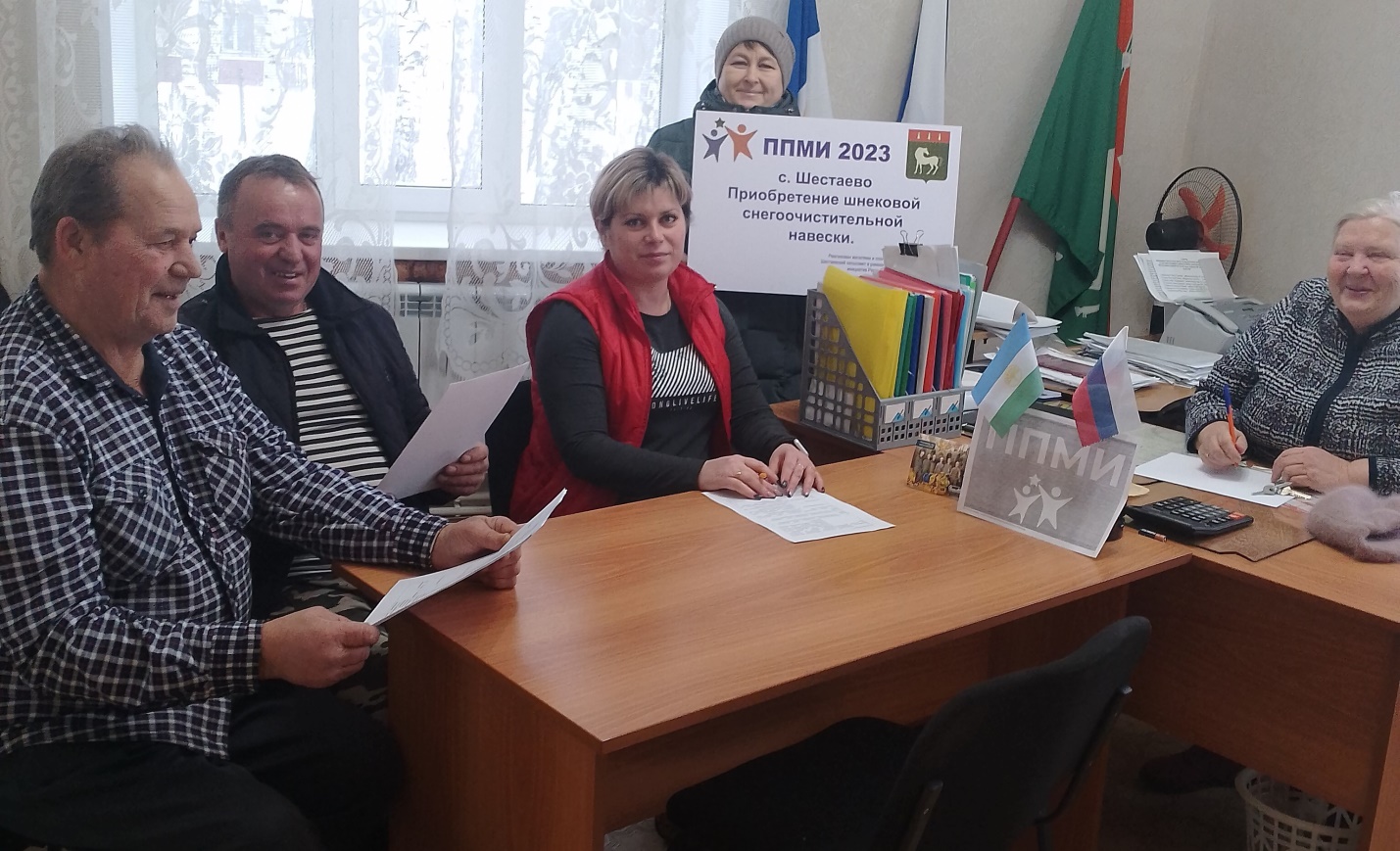 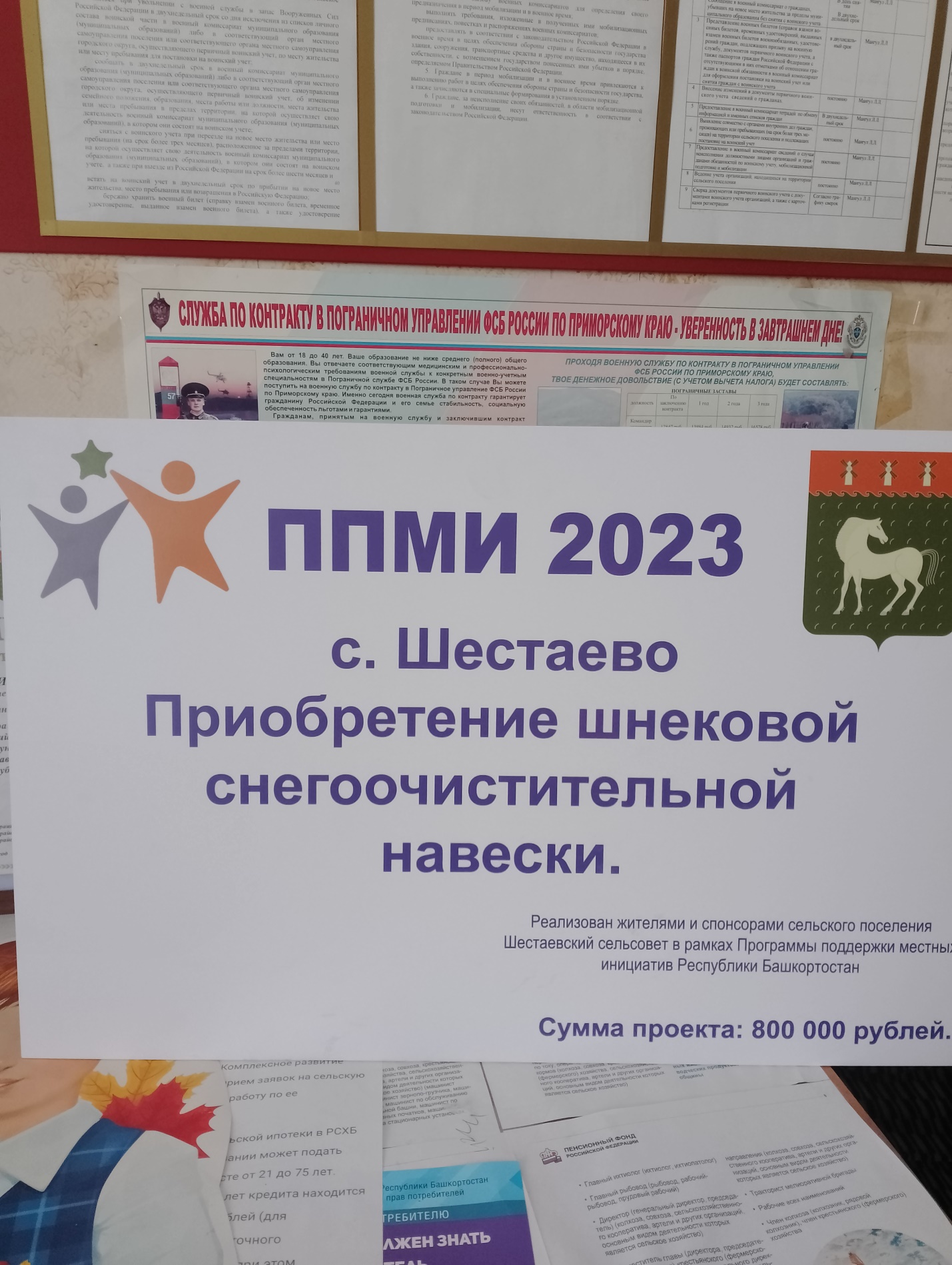 